Тема: Хвойные деревьяЦели: создать условия для развития личностно-смыслового отношения к изучаемому предмету; содействовать развитию наблюдательности, экологического мышления, речи, умений делать выводы; способствовать воспитанию бережного отношения к природеЗадача: дать информацию о хвойных деревьях, подчеркнуть необходимость охраны природы.Оборудование:  учебник Н.Ф.Виноградовой « Окружающий мир», рабочая тетрадь, карточка с текстом, веточки хвойных деревьев, линейки, проектор, компьютер.Ход работы:Этап урокаТребования к этапуУУД формирующиеся на данном этапеВозможные методы и приемы1. Организационный этап- Организовать актуализацию требований к ученику со стороны учебной деятельности- Регулятивные: волевая саморегуляция-Коммуникативные: планирование учебного сотрудничества     Чтоб природе другом стать,Тайны все её узнать,Все загадки разгадать,Научитесь наблюдать,Будем вместе развивать у себя внимательность,А поможет всё узнать наша любознательность.- Я нашла сегодня необычную книгу, но не могу в ней разобраться. Помогите мне, пожалуйста, её прочитать.2. Подготовка к работе на основном этапе Создать условия для возникновения у ученика внутренней потребности включения в учебную деятельность-Общеучебные: умение структурировать знания, контроль и оценка процессов результатов деятельностиЭкологическая игра «Жалобная книга». (Одному учащемуся дается карточка  с картинкой и текстом, прочитав который ученик должен загадать загадку одноклассникам. Не называя  растение, надо дать подробное описание.) - Прочитай и догадайся, кто жалуется! Придумай познавательный вопрос и загадай его  своим одноклассникам! «Все плохо, плохо, плохо! Пришли люди и стали  рубить          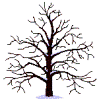 А ведь мы такие красивые. О нас говорят: « Зимой и летом одним цветом». Что же это за дерево? Правильно ли поступают люди? Как должен вести себя человек в природе? А хотите узнать о елке  побольше? 3. Усвоение новых знаний и способов действий- мотивировать к учебному действию,- организовать самостоятельное выполнение учебного действия.      Познавательные: -Общеучебные: умение структурировать знания, контроль и оценка процессов результатов деятельности   Практическая часть (парная работа)Перед вами на столах лежат веточки. Вам нужно определить, где елочка, а где сосна. Чем они похожи? Чем различаются? Есть ли на них листья? Как называются их иголки? У какого дерева хвоинки длиннее, а у какого короче? Посмотрите на шишки. Какие шишки у сосны, а какие у ели?  Шишки у елочки длиннее, а у сосны маленькие.План  практической работы:1.Возьми линейку, измерь длину хвоинки ели. А затем сосны. Результат запиши в таблицу.2. Посчитай количество хвоинок, растущих из одной почки. Результат запиши в таблицу.3. Сравните  размер шишек у ёлки и сосны. Результат запишите в таблицу.Вывод: у ели хвоинки короткие, а у сосны длинные. У елочки из почки растет по одной хвоинке, а сосны по нескольку. Шишки у елочки длиннее, а у сосны маленькие.Физкультминутка  подвижная - Ребята, отгадайте загадку.Ну и платьеСплошь иголкиЕго носят вечно … (елки). (Просмотр слайда с изображением елки.)Ель - хвойное дерево высотой до . Теневынослива. Живет 500 лет. Каждая иголка – хвоинка живет долго 5-6 лет).- Какое еще хвойное дерево вы рассматривали сегодня? Показ слайда с изображением сосны).	Сосна  - вечнозеленое хвойное дерево. Оно чаще других встречается в нашей местности. - Для чего человек использует эти хвойные растения?  Как называются листья у сосны и ели? 4.Первичное закрепление новых знаний и способов действийОрганизовать усвоение детьми нового способа действий Коммуникативные: управление своим поведением и поведением своего партнера; умение выражать свои мысли Работа по учебникуОткройте учебник на с. 8 прочитайте рассказ. О каком еще хвойном растении вы узнали?  Где же растут эти деревья? Сколько лет они растут? А чем отличается лиственница от сосны и ели? Как вы понимаете слово долгожитель. ( Знакомство с новым словом и размещение его на доске. )Долгожитель – в словаре В.Даля означает долгоживущий. Физкультминутка для глаз с помощью тренажера в классе5. Контроль  и самоконтроль знаний и способов действийОрганизовать самостоятельное выполнение уч-ся типовых заданий на новый способ действия- Регулятивные: волевая саморегуляция-Коммуникативные: планирование учебного сотрудничестваИндивидуальная работа в тетради С.43 Раскрась шишку ели, сосны, сибирской лиственницы. Отметь * слово, которое объединяет все эти деревья.Лиственные деревья -  ; хвойные деревья - ; травы - .- Какое же слово объединяет все эти деревья?6. Коррекция знаний и способов действияОрганизовать выявление типов заданий, где используется новый способ действия- Регулятивные: волевая саморегуляцияОбщеучебные: умение структурировать знания, контроль и оценка процессов результатов деятельности  Графический диктант  да- /\, нет - \/- А сейчас давайте проверим, как вы запомнили новый материал. Я буду читать предложение, а вы ставить знаки. - Лиственница сбрасывает на зиму листики – хвоинки.- У ели и сосны нет листьев.- Листья хвойных деревьев называют хвоей.- Лиственница не сбрасывает на зиму листики- хвоинки.(Показ слайда с правильными ответами.)- Проверьте результат своей работы. Как вы ее оцените? 7. Подведение итогов занятияОрганизовать оценивание учащихся собственной деятельностиОбщеучебные: умение структурировать знания, контроль и оценка процессов результатов деятельности   Какие же новые знания мы сегодня открыли? Что на уроке было легко? Какие трудности были? Пригодятся ли вам эти знания в жизни? Нужно ли нам беречь и любить природу? Что было на уроке самым интересным?8. РефлексияОрганизовать рефлексию по поводу своего психоэмоционального состояния Коммуникативные: умение выражать свои мыслиПрием « Четыре угла» В углах класса развешиваются картинки, а дети выбирают какую-нибудь одну и подходят к ней.«Портфель» - многому научился, много узнал.«Черепаха» - «полз» медленно по лестнице знаний.«Мячик» - «пропрыгал»  весь урок.« ? ? ?» - есть ещё вопросы. Ребята у нас в каждом углу класса вы видите картинки. Подойдите к той, которую вы выберите.